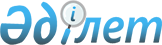 Об утверждении Программы усиления борьбы с туберкулезом в Республике Казахстан на 2004-2006 годыПостановление Правительства Республики Казахстан от 13 августа 2004 года N 850      Правительство Республики Казахстан постановляет: 

      1. Утвердить прилагаемую Программу усиления борьбы с туберкулезом в Республике Казахстан на 2004-2006 годы (далее - Программа). 

      2. Центральным и местным исполнительным органам обеспечить своевременное выполнение мероприятий, предусмотренных Программой, и 2 раза в год, не позднее 20 января и 20 июля, представлять информацию о ходе их реализации в Министерство здравоохранения Республики Казахстан. 

      3. Министерству здравоохранения Республики Казахстан два раза в год, к 1 февраля и 1 августа, по итогам полугодия представлять в Правительство Республики Казахстан информацию о ходе реализации Программы. 

      4. Контроль за исполнением настоящего постановления возложить на Заместителя Премьер-Министра Республики Казахстан Айтимову Б.С. 

      5. Настоящее постановление вступает в силу со дня подписания.       Исполняющий обязанности 

      Премьер-Министра 

      Республики Казахстан Утверждена        

постановлением Правительства 

Республики Казахстан    

от 13 августа 2004 года N 850  

Программа 

усиления борьбы с туберкулезом 

в Республике Казахстан на 2004-2006 годы  

1. Паспорт Программы Наименование       Программа усиления борьбы с туберкулезом в 

                   Республике Казахстан на 2004-2006 годы Основание для      Указ  Президента Республики Казахстан от 16 

разработки         ноября 1998 года N 4153 "О Государственной 

                   программе "Здоровье народа", 

                   постановление  Правительства Республики 

                   Казахстан от 5 сентября 2003 года N 903 

                   "Об утверждении Плана мероприятий по 

                   реализации Программы Правительства 

                   Республики Казахстан на 2003-2006 

                   годы" (пункт 6.2.1). Основные           Министерство здравоохранения Республики 

разработчики       Казахстан Цель               Стабилизация эпидемиологической ситуации по 

                   туберкулезу к концу 2006 года, снижение 

                   заболеваемости, смертности, инвалидности. Задачи             Разработка первоочередных мер, направленных на 

                   стабилизацию и улучшение ситуации по туберкулезу 

                   в стране; 

                   организация лечебно-оздоровительных и 

                   профилактических мероприятий на всех этапах 

                   ведения больных туберкулезом с привлечением сети 

                   первичной медико-санитарной помощи (далее - ПМСП) 

                   с соблюдением единых протоколов ведения больных 

                   туберкулезом; 

                   интеграция противотуберкулезной службы с другими 

                   государственными органами; 

                   социальная поддержка больных туберкулезом и 

                   медицинских работников противотуберкулезных 

                   организаций; 

                   повышение квалификации, уровня знаний 

                   специалистов, задействованных в 

                   противотуберкулезной службе. Объемы и           Республиканский, местные бюджеты и иные средства, 

источники          не противоречащие законодательству Республики 

финансирования     Казахстан. 

                   Реализация Программы требует финансирования из 

                   средств республиканского и местных бюджетов в 

                   сумме 15693,8 млн. тенге. 

                   Общий объем финансирования из республиканского 

                   бюджета (млн. тенге): 

                   2004год - 443,5 

                   2005 год - 434,9 

                   2006 год - 500,6 

                   Общий объем финансирования из местных бюджетов 

                   (млн. тенге): 

                   2004 год - 6943,1 

                   2005 год - 4103,7 

                   2006 год - 3268,0 

                   Объемы расходов по мероприятиям, финансируемым 

                   за счет средств государственного бюджета на 2005- 

                   2006 годы, будут определяться (уточняться) в 

                   соответствии с Законом Республики Казахстан "О 

                   республиканском бюджете" на соответствующий 

                   финансовый год. Ожидаемые          Реализация программы позволит добиться 

результаты         стабилизации эпидемиологической ситуации по 

                   туберкулезу, снижение заболеваемости, смертности 

                   от туберкулеза и инвалидности. 

                   В результате максимальной мобилизации всех 

                   ресурсов и возможностей по выявлению, 

                   диагностике и лечению туберкулеза в 2004-2006 

                   годах ожидается стабилизация и снижение 

                   заболеваемости туберкулезом по республике в 2004 

                   году до 155,3 случаев на 100 тыс.населения, в 

                   2005 году - до 154,4 случаев на 100 тыс. 

                   населения, к 2006 году - до 152,4 случаев на 100 

                   тыс. населения, снижения смертности от 

                   туберкулеза в республике в 2004 году до 21,0 

                   случаев на 100 тыс. населения, в 2005 году - до 

                   20,6 на 100 тыс. населения, в 2006 году - до 

                   20,1 случаев на 100 тыс. населения. 

                   В 2006 году возрастет охват контролируемой 

                   химиопрофилактикой детей до 95-98%, сократятся 

                   сроки диагностики активного туберкулеза, 

                   уменьшится число поздно выявленных форм 

                   туберкулеза. 

                   В 2006 году повысится эффективность лечения 

                   (закрытие полостей распада у впервые выявленных 

                   больных с деструкцией в легких, абациллирование 

                   составят 85% и 95% соответственно), снизится 

                   число рецидивов за счет активации работы уровня 

                   ПМСП и пропаганды здорового образа жизни. Срок реализации    2004-2006 годы  

2. Введение       Стратегией  развития Республики Казахстан "Казахстан-2030" государство определило одним из основных долгосрочных приоритетов здоровье и благополучие граждан. 

      Указом  Президента Республики Казахстан от 16 ноября 1998 года N 4153 "О Государственной программе "Здоровье народа", пунктом 6.2.1 постановления  Правительства Республики Казахстан от 5 сентября 2003 года N 903 "Об утверждении Плана мероприятий по реализации Программы Правительства Республики Казахстан на 2003-2006 годы" определена разработка отраслевой программы на 2004-2006 годы, направленной на усиление борьбы с туберкулезом в Республике Казахстан. 

      Туберкулез - заболевание, зависящее от социального и экономического уровней развития страны. Перепады, прошедшие за период экономических преобразований последних лет, сказались на показателях заболеваемости туберкулезом. 

      Туберкулез является важнейшей медико-социальной проблемой, наносящей невосполнимый материальный урон из-за потери трудоспособности и преждевременной смерти наиболее продуктивной части населения. Всемирная Организация Здравоохранения (ВОЗ) провозгласила туберкулез глобальной опасностью для человечества и призвала правительства всех стран принять неотложные меры для решения этой проблемы, поскольку ни одна страна не может игнорировать опасность эпидемии туберкулеза для здоровья своего народа. 

      Период социально-экономических реформ, переживаемый нашей страной, отразился на качестве и объеме противотуберкулезных мероприятий. 

      В 1998 году в сравнении с 1992 годом смертность от этого заболевания увеличилась в 3,3 раза, а заболеваемость в 1,8 раза. Страна нуждалась в принятии срочных и энергичных мер, чтобы остановить рост заболевания. В связи с этим был принят Указ  Президента Республики Казахстан от 18 мая 1998 года N 3956 "О первоочередных мерах по улучшению состояния здоровья граждан Республики Казахстан" и постановление  Правительства Республики Казахстан от 4 сентября 1998 года N 839 "О неотложных мерах защиты населения от туберкулеза в Республике Казахстан". 

      Казахстан стал одной из первых стран Содружества Независимых Государств (далее - СНГ), взявший на вооружение новые методы борьбы с туберкулезом. 

      С 1998 года начата реформа противотуберкулезной службы, предусматривающая внедрение *DОТS-стратегии. Внедренная стратегия лечения и ведение больного туберкулезом без адаптации к условиям республики выявила ряд негативов в виде исключения из диспансерного учета лиц, больных туберкулезом с хроническими формами заболевания, выписки из стационаров недолеченных больных на амбулаторное лечение, отсутствие контроля лечения на данном этапе, что определило дальнейшую тактику ведения больных туберкулезом. 

      С 2001 года проведена адаптация DOTS-стратегии к условиям Казахстана, согласованная с ВОЗ. 

      Но вместе с тем, отсутствие отраслевой программы по туберкулезу в Казахстане не позволяет добиться коренных изменений. 

      Необходимо последовательное комплексное выполнение всех намеченных пунктов данной Программы с внедрением эффективных рентабельных методов выявления, диагностики, лечения, профилактики, улучшение материально-технической базы и оснащения противотуберкулезных учреждений соответствующим оборудованием. При этом следует адаптировать новые направления с рациональным сохранением прежних наработок в общую структуру социально-экономических реформ.  

3. Анализ современного состояния проблемы       На сорок четвертой сессии ВОЗ было запланировано достижение следующих двух основных целей: 

      обеспечить своевременное выявление 70% всех случаев заболевания открытыми формами туберкулеза; 

      добиться излечения 85% своевременно выявленных больных туберкулезом. 

      Доступ к системе DOTS уже к 2000 году был обеспечен в отношении 55% населения земли и внедрен в 148 странах. Тем не менее, из-за несовершенства противотуберкулезных служб в здравоохранении мирового масштаба, по этой системе в полной мере лечились не более 27% впервые заболевших. Именно из-за этого представляется нереальным достижение поставленных целей в кратчайшие сроки. Туберкулез - заболевание, зависящее не только от системы здравоохранения, а в первую очередь от социально-экономического потенциала государства. 

      Казахстан относится к числу государств с неблагополучной эпидемиологической ситуацией. 

      На сегодняшний день среди стран СНГ по уровню заболеваемости и смертности от туберкулеза республика занимает ведущее место. За последнее десятилетие заболеваемость населения туберкулезом возросла в целом по стране в 2,8 раза. Ежегодно в Казахстане заболевают 20-25 тысяч человек и умирают от туберкулеза более трех тысяч. Показатель смертности от туберкулеза увеличился с 17,6 случаев в 1994 году до 38,4 в 1998 году, а в 2003 году он снизился до 22,4 случаев на 100 тыс. населения. Необходимо подчеркнуть, что в настоящее время от туберкулеза среди взрослого населения умирает больных больше, чем от всех других инфекционных заболеваний вместе взятых. 

      В 1990-1998 годах химиотерапия не была стандартизована, прежние методы диагностики, лечение и профилактика не соответствовали изменившейся социально-экономической ситуации, накопилось большое число хронических больных. 

      На диспансерном учете на 1 января 2004 года в противотуберкулезных учреждениях состоит 72359 больных активным туберкулезом. 

      Эпидемиологическая ситуация в стране усложняется ежегодным увеличением количества больных туберкулезом, находящихся в исправительных учреждениях. 

      Заболеваемость активным туберкулезом среди этого контингента более чем в 30 раз выше, а смертность - в 9 раз, чем среди гражданского населения республики. 

      Особую тревогу вызывает стремительный рост заболеваемости среди детей и подростков. В 2003 году показатель заболеваемости детей составил 47,2 на 100 тысяч населения. В клинической структуре заболевших детей повысился удельный вес остротекущих, диссеминированных, милиарных и деструктивных форм туберкулеза, а также туберкулезного менингита. 

      Более 21,9% случаев больных туберкулезом умирают на дому, а в ряде областей и городов этот показатель достигает 31,6-40%. Процент обеспечения больных туберкулезом жильем составляет всего 10,3%. Изоляция детей из очагов туберкулезной инфекции осуществляется только в четверти случаев, в результате чего увеличилось количество осложненных и запущенных форм туберкулеза у детей. В большинстве областей, из-за нехватки средств на содержание, закрыты санаторные школы-интернаты, дошкольные санаторные группы, тогда как в изоляции и оздоровлении нуждаются более 43% случаев детей из очагов инфекции, более 70% - из групп "риска". 

      Определенную опасность представляют больные туберкулезом из социально- дезадаптированных групп населения, страдающие хроническим алкоголизмом, наркоманией. 

      В настоящее время наиболее актуальными в республике являются проблемы выявления, диагностики и лечения мультирезистентного туберкулеза (лекарственно устойчивых микобактерий туберкулеза). По данным Национального центра проблем туберкулеза Республики Казахстан (далее - НЦПТ) за 2002 год среди больных с новыми случаями туберкулеза отмечена устойчивость микобактерий туберкулеза к основным противотуберкулезным препаратам изониазиду и рифампицину (MDR) в 12,7% случаях, а среди повторных случаев заболевания - в 36,8% случаях. 

      В ряде областей республики эпидемиологическая ситуация усугубляется за счет пораженного туберкулезом крупного рогатого скота. Проблема снижения заболеваемости туберкулезом не может быть успешно решена без учета роли дополнительных источников инфекции, к которым в первую очередь относятся больные туберкулезом сельскохозяйственные животные. 

      Но вместе с тем, в настоящее время совместно с международными организациями проводится работа по обучению принципам стратегии организаторов здравоохранения, специалистов противотуберкулезной службы, общей лечебной сети, санитарно-эпидемиологических и ведомственных служб. Учреждения общей лечебной сети, системы Комитета уголовно-исполнительной системы Министерства юстиции (далее - КУИС МЮ), Министерства внутренних дел (далее - МВД), Министерства обороны (далее - МО) Республики Казахстан обеспечены бинокулярными микроскопами высокой разрешающей способности, расходным материалом и реактивами, позволяющими своевременно выявлять заразные формы заболевания. Улучшены материально-техническая база бактериологических лабораторий областных и региональных противотуберкулезных диспансеров и оснащение их современными лабораторным оборудованием и аппаратурой, что позволило улучшить лабораторную диагностику, проведение культуральных исследований, определение лекарственной устойчивости к противотуберкулезным препаратам. За последние 4 года на 5,8% случаев улучшилась выявляемость заболевания. 

      Для обеспечения лечения больных туберкулезом на амбулаторном этапе в штаты семейных врачебных амбулаторий, самостоятельных городских и поселковых поликлиник введено 678 ставок химизаторов. 

      Референс-лаборатория Национального Центра проблем туберкулеза, единственная в странах СНГ, прошла проверку на контроль качества в супранациональной лаборатории (Германия), и ВОЗ рекомендовала включить ее в Реестр международных лабораторий контроля качества бактериологических исследований. 

      Для учета, контроля лечения и наблюдения больных туберкулезом, включая хронические и мультирезистентные формы заболевания, в республике внедряется компьютерная программа "Национальный регистр больных туберкулезом". 

      На международной арене укрепился авторитет Казахстана как страны, чутко реагирующей на новые веяния в мировой медицине. Главный эксперт ВОЗ по глобальной проблеме туберкулеза - доктор Марио Равильони отметил, что соответствующие программы по борьбе с туберкулезом наиболее активно внедряются в Казахстане.  

4. Цель и задачи Программы       Целью Программы являются стабилизация эпидемиологической ситуации по туберкулезу к концу 2006 года, снижение заболеваемости, смертности, инвалидности. 

      В числе наиболее важных задач Программы следует выделить: 

      1) разработку первоочередных мер, направленных на стабилизацию и улучшение ситуации по туберкулезу в стране; 

      2) организацию лечебно-оздоровительных и профилактических мероприятий на всех этапах ведения больных туберкулезом с привлечением сети ПМСП с соблюдением единых протоколов ведения больных туберкулезом; 

      3) интеграцию противотуберкулезной службы с другими государственными органами; 

      4) социальную поддержку больных туберкулезом и медицинских работников противотуберкулезных организаций; 

      5) повышение квалификации, уровня знаний специалистов противотуберкулезной службы.  

5. Основные направления и механизм реализации Программы       1. Разработка первоочередных мер, направленных на стабилизацию и улучшение ситуации по туберкулезу в стране: 

      1) создание Национального регистра больных туберкулезом (компьютерная система эпидемиологического мониторинга и банк данных на больных туберкулезом в республике) с целью анализа и оценки эффективности проводимых мероприятий по реализации Программы; 

      2) усовершенствование учета и мониторинга эффективности выявления, лечения и наблюдения больных туберкулезом всех форм заболеваний с учетом больных системы КУИС МЮ, МВД, МО; 

      3) продолжить научные исследования с внедрением новейших методов диагностики, лечения в практическое здравоохранение; 

      4) укрепление материально-технической базы организаций всех звеньев противотуберкулезной службы, в том числе в пенитенциарной системе, путем обеспечения противотуберкулезных учреждений республики рентгенодиагностическим оборудованием, микроскопами высокой разрешающей способности, рентгенфлюоорографическими пленками и химическими реактивами; 

      5) поэтапное открытие специализированных отделений при областных противотуберкулезных диспансерах для лечения больных с хроническими формами туберкулеза с постоянным бактериовыделением; 

      6) реорганизация специализированных отделений, имеющихся на базе областных противотуберкулезных учреждений, для принудительного лечения больных туберкулезом, страдающих заразной формой заболевания, уклоняющихся от лечения. 

      2. Лечебно-оздоровительные и профилактические мероприятия на всех этапах ведения больных туберкулезом с привлечением сети ПМСП: 

      1) организация контролируемой химиотерапии больных туберкулезом на всех этапах лечения; 

      2) применение основных методов выявления и диагностики туберкулеза (бактериоскопия, ежегодное дифференцированное флюорографическое обследование населения, туберкулинодиагностика среди детей и подростков); 

      3) обеспечение полного курса химиотерапии больным с впервые выявленным туберкулезом, рецидивами заболевания, неудачами лечения и ранее нелеченных хронических случаев; 

      4) проведение централизованного мониторинга эффективности выявления, лечения и наблюдения больных туберкулезом на основе компьютеризированных программ, новых научных разработок; 

      5) обеспечение специфической профилактикой туберкулеза путем вакцинации новорожденных и ревакцинации детей в возрасте 6-7, 11-12 лет с охватом не менее 95% подлежащего контингента; 

      6) химиопрофилактика контактных лиц из очагов туберкулезной инфекции, ВИЧ-инфицированных лиц; 

      7) изоляция детей и подростков в специализированные детские школьные и дошкольные учреждения санаторного типа; 

      8) комплексное проведение санитарно-просветительной работы среди гражданского населения и в пенитенциарной системе. 

      3. Интеграция противотуберкулезной службы с другими государственными органами. 

      4. Социальная поддержка больных туберкулезом и медицинских работников противотуберкулезных организаций: 

      1) организация и проведение исполнительными местными органами социальной поддержки больным туберкулезом из социально неимущих слоев населения; 

      2) социальная поддержка больных туберкулезом с бактериовыделением; 

      3) социальная поддержка больных туберкулезом и работников противотуберкулезных служб. 

      5. Организация соблюдения единых протоколов ведения больных туберкулезом. 

      6. Повышение квалификации, уровня знаний специалистов противотуберкулезной службы: 

      1) обеспечение повышения квалификации специалистов противотуберкулезной службы; 

      2) обучение специалистов, задействованных в проведении противотуберкулезных мероприятий, принципам выявления, диагностики и лечения адаптированной *DOTS стратегии, широкое привлечение медицинских работников сети ПМСП для контроля за лечением больных туберкулезом на амбулаторном этапе.  

6. Необходимые ресурсы и источники их финансирования       Реализация данной Программы будет осуществляться за счет республиканского, местных бюджетов и иных источников, не противоречащих законодательству Республики Казахстан. 

      Реализация Программы требует финансирования из средств республиканского и местных бюджетов в сумме 15693,8 млн. тенге. 

      Предполагаемые финансовые затраты государственного бюджета на реализацию Программы: (млн. тенге)                          ____________________________________________________________________ 

Средства                |2004 год     |   2005 год     |  2006 год 

________________________|_____________|________________|____________ 

Республиканский бюджет    443,5            434,9          500,6 Местные бюджеты           6943,1           4103,7         3268,0 Итого                     7386,6           4538,6         3768,6 

____________________________________________________________________       Объемы расходов по мероприятиям, финансируемым за счет средств государственного бюджета на 2005-2006 годы, будут определяться (уточняться) в соответствии с Законом Республики Казахстан "О республиканском бюджете" на соответствующий финансовый год и решениями маслихатов о местных бюджетах на соответствующий год.  

7. Ожидаемый результат от реализации Программы       Внедрение разработанного комплекса противотуберкулезных мероприятий позволит стабилизировать в 2006 году и в последующем снизить показатели заболеваемости, распространенности, инвалидности и смертности от туберкулеза, повысить эффективность лечения (показатель "излечиваемости" среди новых случаев заболевания с бацилловыделением, закрытие полостей распада у впервые выявленных больных с деструкцией в легких). 

      В результате максимальной мобилизации всех ресурсов и возможностей по выявлению, диагностике и лечению туберкулеза в 2004-2006 годах ожидается стабилизация и снижение заболеваемости туберкулезом по республике в 2004 году до 155,3 случаев на 100 тыс.населения, в 2005 году - до 154,4 случаев на 100 тыс. населения, к 2006 году - до 152,4 случаев на 100 тыс. населения, снижения смертности от туберкулеза в республике в 2004 году до 21,0 случаев на 100 тыс. населения, в 2005 году - до 20,6 на 100 тыс. населения, в 2006 году - до 20,1 случаев на 100 тыс. населения. 

      В 2006 году возрастет охват контролируемых химиопрофилактикой детей до 95-98%, сократятся сроки диагностики активного туберкулеза, уменьшится число поздно выявленных форм туберкулеза. 

      В 2006 году повысится эффективность лечения (закрытие полостей распада у впервые выявленных больных с деструкцией в легких, абациллирование к 2006 году составит 85% и 95% соответственно), снизится число рецидивов за счет активации работы уровня ПМСП и пропаганды здорового образа жизни.       *DOTS - в переводе с английского означает непосредственно наблюдаемое лечение, краткосрочный курс.  

8. План мероприятий по реализации Программы ____________________________________________________________________ 

  N   | Мероприятия |  Форма    |  Ответственные|     Срок 

      |             |завершения |   исполнители |   исполнения 

      |             |           |               | 

      |             |           |               | 

______|_____________|___________|_______________|___________________ 

  1   |      2      |    3      |       4       |        5 

______|_____________|___________|_______________|___________________ 

1. Первоочередные меры, направленные на стабилизацию и улучшение 

                 ситуации по туберкулезу в стране ____________________________________________________________________ 

1.1    Создать       Информация   МЗ             4кв.2004 г. 

       Национальный  Правитель-   Акимы          4кв.2004 г. 

       регистр       ству         Акмолинской, 

       больных       Республики   Алматинской, 

       туберкулезом  Казахстан    Карагандин- 

       в республике               ской, 

       и обеспечить               Восточно- 

       мониторинг                 Казахстанской, 

       слежения за                Северо- 

       больными,                  Казахстанской, 

       включая                    Костанайской, 

       больных                    Южно- 

       КУИС МЮ,                   Казахстанской, 

       МВД,МО                     областей 

       Республики 

       Казахстан 

____________________________________________________________________ 

1.2    Перепро-      Информация   МЗ             4кв.2004 г. 

       филировать    Правитель-   Акимы          4кв.2005 г. 

       специ-        ству         Алматинской,   4кв.2006 г. 

       ализирован-   Республики   Атырауской     

       ные           Казахстан    Карагандин- 

       стационары                 ской, 

       для принуди-               Восточно- 

       тельного                   Казахстанской, 

       лечения                    Жамбылской, 

       больных с                  Костанайской, 

       заразной                   Южно- 

       формой                     Казахстанской, 

       туберкулеза,               областей 

       уклоняющихся 

       от лечения, 

       в стационары 

       для лечения 

       больных с 

       хроническими 

       формами с 

       бацило- 

       выделе- 

       нием (БК+), 

       за исключе- 

       нием: 

       Актюбинского 

       областного 

       противо- 

       туберкулез- 

       ного 

       диспансера 

       (для 

       западного 

       региона), 

       областного 

       противо- 

       туберкулез- 

       ного 

       диспансера 

       г. Усть- 

       Каменогорска 

       (для 

       восточного 

       региона), 

       Сайрамской 

       противо- 

       туберкулез- 

       ной больницы 

       (для южного 

       региона), 

       областного 

       противо- 

       туберкулез- 

       ного 

       диспансера 

       города 

       Петро- 

       павловска 

       (для 

       северного 

       региона) 

____________________________________________________________________ 

1.3    Обеспечить,   Информация   Акимы          ежегодно 

       с целью       Правитель-   Акмолинской, 

       раннего       ству         Актюбинской, 

       выявления     Республики   Алматинской, 

       туберкулеза,  Казахстан    Атырауской, 

       учреждения                 Восточно- 

       общей                      Казахстанской, 

       лечебной                   Северо- 

       сети                       Казахстанской, 

       крупно-                    Жамбылской, 

       кадровыми                  Мангистауской, 

       стационар-                 Павлодарской, 

       ными и                     Костанайской, 

       передвижными               Южно- 

       флюоро-                    Казахстанской 

       графическими               областей, гг. 

       установками,               Астаны и Алматы 

       флюоро- 

       графическими 

       пленками, 

       химреакти- 

       вами 

____________________________________________________________________ 

1.4    Укрепить      Информация   МЮ             4кв.2004 г. 

       материально-  Правитель-                  3кв.2005 г. 

       техническую   ству                        4кв.2006 г. 

       базу          Республики 

       противо-      Казахстан    МЗ             4кв.2004 г. 

       туберкулез-                Акимы          4кв.2004 г. 

       ных                        Акмолинской, 

       учреждений,                Актюбинской,   3кв.2005 г. 

       следствен-                 Алматинской,   3кв.2006 г. 

       ных                        Атырауской, 

       изоляторов,                Карагандин- 

       исправитель-               ской, 

       ных учрежде-               Восточно- 

       ний (осна-                 Казахстанской, 

       щение мягким               Северо- 

       и твердым                  Казахстанской, 

       инвентарем,                Кызылордин- 

       оргтехникой,               ской, 

       рентгено-                  Жамбылской, 

       томогра-                   Мангистауской, 

       фическими                  Павлодарской, 

       установками,               Костанайской, 

       флюорографи-               Южно- 

       ческими                    Казахстанской 

       установками и              областей, гг. 

       другим                     Астаны и Алматы 

       медицинским 

       оборудованием, 

       дезинфицирующими 

       средствами, 

       санитарным 

       автотранспортом, 

       проведение 

       капитального и 

       текущего ремонта).   

____________________________________________________________________ 

1.5    Строитель-    Информация   МЗ             4кв.2005 г. 

       ство мало-    Правитель- 

       комплектной   ству 

       школы при     Республики 

       Республи      Казахстан 

       канском 

       детско- 

       подростковом 

       туберкулез- 

       ном санато- 

       рии 

       "Боровое" 

____________________________________________________________________ 

1.6    Обеспечить    Информация   МЗ             4кв.2006 г. 

       начало        Правитель-   Аким Северо- 

       строитель-    ству         Казахстанской 

       ства          Республики   области 

       противо-      Казахстан 

       туберкулез- 

       ного 

       диспансера 

       на 50 коек с 

       поликлиникой 

       на 90 

       посещений в 

       г. Булаево 

       Северо- 

       Казахстанской 

       области 

____________________________________________________________________ 

1.7    Строитель-    Информация   МЗ             4кв.2004 г. 

       ство Нацио-   Правитель-                  4кв.2005 г. 

       нальной       ству                        4кв.2006 г. 

       референц-     Республики 

       лаборатории   Казахстан 

       при Нацио- 

       нальном 

       центре 

       проблем 

       туберкулеза 

       Республики 

       Казахстан 

____________________________________________________________________ 

1.8    Обеспечить    Информация   МЮ             3кв. 

       микроскопами  Правитель-                  ежегодно 

       высокой       ству 

       разрешающей   Республики 

       способности   Казахстан 

       исправи-                   

       тельных                    Акимы          3кв.2004 г. 

       учреждений                 Акмолинской,   3кв.2005 г. 

       КУИС МЮ РК,                Актюбинской, 

       а также сеть               Алматинской,   3кв.2006 г. 

       первичной                  Атырауской, 

       медико-                    Карагандин- 

       санитарной                 ской, 

       помощи                     Восточно- 

       Акмолинской,               Казахстанской, 

       Актюбинской,               Северо- 

       Алматинской,               Казахстанской, 

       Восточно-                  Жамбылской, 

       Казахстан-                 Павлодарской, 

       ской,                      Костанайской 

       Жамбылской,                областей 

       Карагандин-                

       ской, 

       Кызылордин- 

       ской, 

       Павлодар- 

       ской, 

       Северо- 

       Казахстан- 

       ской 

       областей 

       химическими 

       ингредиен- 

       тами для 

       микро- 

       скопии и 

       определения 

       лекарствен- 

       ной 

       чувствитель- 

       ности, 

       а также 

       расходным 

       материалом 

       (пробирки, 

       предметные 

       стекла, 

       маски, 

       перчатки) 

____________________________________________________________________ 

1.9    Обеспечить    Информация   Акимы          4кв.2004 г. 

       оздоровление  в МЗ         Актюбинской, 

       и реабили-                 Восточно-      2кв.2005 г. 

       тацию детей                Казахстанской, 

       из очагов                  Северо-        2кв.2006 г. 

       туберкулез-                Казахстанской, 

       ной                        Жамбылской, 

       инфекции,                  Костанайской, 

       путем                      Южно- 

       открытия                   Казахстанской 

       детских                    областей, 

       дошкольных                 г. Астаны 

       и школьных 

       учреждений 

       санаторного 

       типа 

       (санатории, 

       детские 

       сады, 

       санаторные 

       группы, 

       школы- 

       интернаты 

       санаторного 

       типа). 

____________________________________________________________________ 

1.10   Принять меры  Информация   Аким           4кв.2005 г. 

       по открытию   в МЗ         Акмолинской 

       санатория на               области 

       бесплатное 

       содержание 

       детей 11 

       районных 

       детских 

       дошкольных 

       учреждений и 

       открытие 

       школы- 

       интерната в 

       Акмолинской 

       области 

____________________________________________________________________ 

1.11   Принять меры  Информация   Аким           4кв.2004 г. 

       по открытию   в МЗ         Павлодарской 

       школы-                     области 

       интерната 

       для детей, 

       переболевших 

       туберкулезом 

       на 200 мест 

       в п. Шалдай 

       Щербак- 

       тинского 

       района 

       Павлодар- 

       ской 

       области 

____________________________________________________________________ 

1.12   Принять меры  Информация   Аким           4кв.2004 г. 

       по рас-       в МЗ         Северо- 

       ширению                    Казахстанской  4кв.2005 г. 

       санаторной                 области 

       школы-                                    4кв.2006 г. 

       интернат 

       на 450 мест 

       для реа- 

       билитации 

       тубер- 

       кулезно- 

       инфецирован- 

       ных детей 

       со 

       строитель- 

       ством 

       спального 

       корпуса 

       на 150 мест, 

       мастерских, 

       реконструк- 

       ция здания 

       под столовую 

       на 150 мест 

       в г. Мамлют- 

       ка Мамлю- 

       тинского 

       района 

       Северо- 

       Казахстан- 

       ской области 

____________________________________________________________________ 

1.13   Принять       Информация   Аким           4кв.2004 г. 

       меры по       в МЗ         Мангистауской 

       открытию                   области        4кв.2005 г. 

       санаторной 

       школы- 

       интерната 

       в г.Актау 

____________________________________________________________________ 

1.14   Проводить     Приказ       МЗ             2004 г. 

       научные 

       исследования                              2005 г. 

       в области 

       туберкулеза,                              2006 г. 

       в том числе: 

____________________________________________________________________ 

1.14.1 Изучить и     Приказ       МЗ             2004 г. 

       научно 

       обосновать                                2005 г. 

       эффектив- 

       ность                                     2006 г. 

       диагностики 

       и лечения 

       больных с 

       лекарствен- 

       но-устойчи- 

       вым тубер- 

       кулезом 

       легких при 

       патологии 

       желудочно- 

       кишечного 

       тракта, 

       бронхов и 

       сахарного 

       диабета 

       II типа, 

       а также 

       остро 

       текущего 

       впервые 

       выявлен- 

       ного 

       тубер- 

       кулеза, 

       про- 

       текающего 

       на фоне 

       дисбакте- 

       риоза. 

____________________________________________________________________ 

1.14.2 Изучить и     Приказ       МЗ             2004 г. 

       научно 

       обосновать                                2005 г. 

       эпиде- 

       миологию                                  2006 г. 

       рецидивов 

       и неудач 

       лечения, 

       совершен- 

       ствовать 

       диспансер- 

       ное 

       наблюдение 

       при лекар- 

       ственно- 

       устойчивом 

       туберкулезе 

       у больных 

       с сопутству- 

       ющей патоло- 

       гией 

       желудочно- 

       кишечного 

       тракта. 

____________________________________________________________________ 

1.14.3 Изучить и     Приказ       МЗ             2004 г. 

       научно 

       обосновать                                2005 г. 

       особенности 

       клинического                              2006 г. 

       течения и 

       комплекс- 

       ного лечения 

       лекар- 

       ственно- 

       устойчивых 

       форм 

       туберкулеза 

       у детей и 

       подростков 

       с неспеци- 

       фическим 

       эндо- 

       бронхитом 

____________________________________________________________________ (продолжение таблицы) 

____________________________________________________________________ 

  N   |Ответственные|Предполагаемые расходы, тыс. тенге|  Источник 

      |исполнители  |__________________________________|финансирования 

      |             | 2004 год | 2005 год |  2006 год  | 

______|_____________|__________|__________|____________|______________ 

  1   |    4        |                6                 |     7 

______|_____________|__________________________________|______________ 

1.1    МЗ             2687,00                           Республикан- 

                                                        ский бюджет 

       Акимы          15150,10                          Местные 

       Акмолинской,                                     бюджеты 

       Алматинской, 

       Карагандин- 

       ской, 

       Восточно- 

       Казахстанской, 

       Северо- 

       Казахстанской, 

       Костанайской, 

       Южно- 

       Казахстанской 

       областей 

____________________________________________________________________ 

1.2    МЗ             91144,00                          Местные 

       Акимы                     75767,00               бюджеты 

       Алматинской, 

       Атырауской                          66949,00 

       Карагандин- 

       ской, 

       Восточно- 

       Казахстанской, 

       Жамбылской, 

       Костанайской, 

       Южно- 

       Казахстанской 

       областей 

____________________________________________________________________ 

1.3    Акимы          352995,00  539555,00 547055,00   Местные 

       Акмолинской,                                    бюджеты 

       Актюбинской, 

       Алматинской, 

       Атырауской, 

       Восточно- 

       Казахстанской, 

       Северо- 

       Казахстанской, 

       Жамбылской, 

       Мангистауской, 

       Павлодарской, 

       Костанайской, 

       Южно- 

       Казахстанской 

       областей, гг. 

       Астаны и Алматы 

____________________________________________________________________ 

1.4    МЮ             248311,00                        Республикан- 

                                 249695,00             ский бюджет 

                                           251005,00 

 

         МЗ             138699,00 

       Акимы          2536480,80                       Местные бюджеты 

       Акмолинской, 

       Актюбинской,              1005428,00 

       Алматинской,                        800984,00 

       Атырауской, 

       Карагандин- 

       ской, 

       Восточно- 

       Казахстанской, 

       Северо- 

       Казахстанской, 

       Кызылордин- 

       ской, 

       Жамбылской, 

       Мангистауской, 

       Павлодарской, 

       Костанайской, 

       Южно- 

       Казахстанской 

       областей, гг. 

       Астаны и Алматы 

____________________________________________________________________ 

1.5    МЗ             8,00       84000,00              Республикан- 

                                                       ский бюджет 

____________________________________________________________________ 

1.6    МЗ                                  97870,00    Республикан- 

       Аким Северо-                                    ский бюджет 

       Казахстанской 

       области 

____________________________________________________________________ 

1.7    МЗ             1500,00                          Республикан- 

                                                       ский бюджет 

                                 55250,00 

                                           104750,00 

____________________________________________________________________ 

1.8    МЮ             22145,00   23252,00  24298,00    Республикан- 

                                                       ский бюджет        Акимы          34111,00                         Местные 

       Акмолинской,              19459,70              бюджеты 

       Актюбинской, 

       Алматинской, 

       Атырауской,                         14700,00 

       Карагандин- 

       ской, 

       Восточно- 

       Казахстанской, 

       Северо- 

       Казахстанской, 

       Жамбылской, 

       Павлодарской, 

       Костанайской 

       областей 

____________________________________________________________________ 

1.9    Акимы          974147,00                        Местные 

       Актюбинской,                                    бюджеты 

       Восточно-                 729817,00 

       Казахстанской, 

       Северо-                             117433,00 

       Казахстанской, 

       Жамбылской, 

       Костанайской, 

       Южно- 

       Казахстанской 

       областей, 

       г. Астаны 

____________________________________________________________________ 

1.10   Аким                      260000,00             Местные 

       Акмолинской                                     бюджеты 

       области 

____________________________________________________________________ 

1.11   Аким                      450000,00             Местные 

       Павлодарской                                    бюджеты 

       области 

____________________________________________________________________ 

1.12   Аким           76100,00                         Местные 

       Северо-                                         бюджеты 

       Казахстанской             76000,00 

       области                             76000,00 

____________________________________________________________________ 

1.13   Аким           400000,00                        Местные 

       Мангистауской                                   бюджеты 

       области                   308900,00 

____________________________________________________________________ 

1.14   МЗ             20000,00                         Республикан- 

                                                       ский бюджет       

                                 20900,00 

 

                                                  20900,00 

____________________________________________________________________ 

1.14.1 МЗ             6666,00                          Республикан- 

                                                       ский бюджет 

                                 6966,00 

 

                                                  6966,00 

____________________________________________________________________ 

1.14.2 МЗ             6666,00                          Республикан- 

                                                       ский бюджет 

                                 6966,00 

 

                                             6966,00 

____________________________________________________________________ 

1.14.3 МЗ             6668,00                          Республикан- 

                                                       ский бюджет 

                                 6968,00 

 

                                             6968,00 

____________________________________________________________________ 2. Лечебно-оздоровительные и профилактические мероприятия ____________________________________________________________________ 

2.1    Осуществлять  Информация   Акимы          ежегодно 

       обследование  в МЗ         Акмолинской, 

       на туберкулез              Актюбинской 

       всех граждан,              Алматинской, 

       прибывших в                Восточно- 

       Республику                 Казахстанской, 

       Казахстан на               Северо- 

       постоянное                 Казахстанской, 

       место                      Жамбылской, 

       жительство.                Мангистауской, 

                                  Павлодарской, 

                                  Костанайской 

                                  Южно- 

                                  Казахстанской 

                                  областей, АМД 

____________________________________________________________________ 

2.2    Обеспечить    Информация   Аким           4кв.2004 г. 

       проведение    в МЗ         Павлодарской 

       профилак-                  области        3кв.2005 г. 

       тических 

       осмотров                                  3кв.2006 г. 

       среди 

       контингента 

       с высоким 

       "риском" 

       заболевания 

       в Павлодар- 

       ской области 

____________________________________________________________________ 

2.3    Обеспечить    Информация   Акимы          1-4кв. 

       больных       в МЗ         областей, гг.  2004 г. 

       туберкулезом               Астаны и 

       в соответ-                 Алматы 

       ствии со 

       списком 

       жизненно 

       важных 

       лекарствен- 

       ных средств 

       лекарствен- 

       ными 

       средствами 

       без учета 

       противо- 

       туберкулез- 

       ных 

       препаратов 

____________________________________________________________________ 

2.4    Усилить       Информация   Акимы          ежегодно 

       санитарно-    в МЗ         Акмолинской, 

       просвети-                  Актюбинской, 

       тельскую                   Атырауской, 

       работу среди               Карагандин- 

       населения с                ской, Западно- 

       использова-                Казахстанской, 

       нием средств               Жамбылской, 

       массовой                   Мангистауской, 

       информации                 Павлодарской, 

       (СМИ)                      Костанайской, 

                                  Южно- 

                                  Казахстанской 

                                  областей, 

                                  гг. Астаны и 

                                  Алматы 

____________________________________________________________________ 

(продолжение таблицы) 

____________________________________________________________________ 

  N   |Ответственные|Предполагаемые расходы, тыс. тенге|  Источник 

      |исполнители  |__________________________________|финансирования 

      |             | 2004 год | 2005 год |  2006 год  | 

______|_____________|__________|__________|____________|______________ 

  1   |    4        |                6                 |     7 

______|_____________|__________________________________|______________ 

2.1    Акимы          4848,00    4878,00   4198,00      Местные 

       Акмолинской,                                     бюджеты 

       Актюбинской 

       Алматинской, 

       Восточно- 

       Казахстанской, 

       Северо- 

       Казахстанской, 

       Жамбылской, 

       Мангистауской, 

       Павлодарской, 

       Костанайской 

       Южно- 

       Казахстанской 

       областей, АМД 

____________________________________________________________________ 

2.2    Аким           7250,00                           Местные 

       Павлодарской                                     бюджетные 

       области                   7250,00 

 

                                             7250,00 

____________________________________________________________________ 

2.3    Акимы          1255181,00                       Местные 

       областей,                                       бюджетные 

       гг. Астаны 

       и Алматы 

____________________________________________________________________ 

2.4    Акимы          9524,00    6520,00   6470,00      Местные 

       Акмолинской,                                     бюджетные 

       Актюбинской, 

       Атырауской, 

       Карагандин- 

       ской, Западно- 

       Казахстанской, 

       Жамбылской, 

       Мангистауской, 

       Павлодарской, 

       Костанайской, 

       Южно- 

       Казахстанской 

       областей, 

       гг. Астаны и 

       Алматы 

____________________________________________________________________       3. Интеграция противотуберкулезной службы с другими 

                   государственными органами 

____________________________________________________________________ 

3.1    Разработать   Информация   МЗ             4кв.2004 г. 

       порядок       Правитель-   МЮ 

       взаимо-       ству 

       действия      Республики   МВД 

       органов,      Казахстан 

       задейство-                 МСХ 

       ванных в 

       реализации 

       мероприятий 

       по борьбе с 

       туберкулезом 

____________________________________________________________________ 

3.2    Обеспечить    Информация   МЗ             1-4кв. 

       преемствен-   Правитель-   МВД            2004 г- 

       ность в       ству         МЮ             2006 г.г. 

       лечении и     Республики   МО 

       наблюдении    Казахстан    Акимы 

       больных                    областей, 

       туберкулезом               гг.Астаны 

       противо-                   и Алматы 

       туберкулез-                

       ной службой 

       гражданского 

       здраво- 

       охранения и 

       учреждениями 

       ПМСП, МВД, 

       МЮ, МО 

____________________________________________________________________ 

(продолжение таблицы) 

____________________________________________________________________ 

  N |Ответственные|Предполагаемые расходы, тыс. тенге|  Источник 

    |исполнители  |__________________________________|финансирования 

    |             | 2004 год | 2005 год |  2006 год  | 

____|_____________|__________|__________|____________|______________ 

  1 |    4        |                6                 |     7 

____|_____________|__________________________________|______________ 

3.1    МЗ             Не требует финансовых затрат 

       МЮ        МВД 

 

       МСХ 

____________________________________________________________________ 

3.2    МЗ             Не требует финансовых затрат 

       МВД        МЮ 

       МО 

       Акимы 

       областей, 

       гг. Астаны 

       и Алматы 

____________________________________________________________________     4. Социальная поддержка больных туберкулезом и медицинских 

              работников противотуберкулезных организаций 

____________________________________________________________________ 

4.1    Разработать   Информация   МЗ             4 кв.2004 г. 

       меры по       Правитель-   Акимы 

       выплате       ству         Акмолинской,   3 кв.2005 г. 

       денежных      Республики   Актюбинской, 

       средств для   Казахстан    Алматинской,   3 кв.2006 г. 

       обеспечения                Атырауской, 

       дополнитель-               Карагандин- 

       ного питания               ской, 

       и проезда                  Восточно- 

       малоимущих                 Казахстанской 

       больных                    Северо- 

       туберкулезом               Казахстанской, 

       на период                  Западно- 

       амбулаторного              Казахстанской, 

       лечения                    Жамбылской, 

                                  Мангистауской, 

                                  Павлодарской, 

                                  Костанайской 

                                  областей, 

                                  г. Астаны 

____________________________________________________________________ 

4.2    Обеспечить    Информация   Акимы          4 кв. 

       полноценным   в МЗ         Акмолинской,   ежегодно 

       питанием                   Актюбинской, 

       больных                    Алматинской, 

       туберкулезом               Атырауской, 

       на весь                    Северо- 

       период                     Казахстанской, 

       стационар-                 Кызылордин- 

       ного                       ской, Западно- 

       лечения и                  Казахстанской, 

       медикаментами              Жамбылской, 

       для пато-                  Мангистауской, 

       генетической               Павлодарской, 

       терапии                    Костанайской, 

                                  Южно- 

                                  Казахстанской 

                                  областей, г. 

                                  Астаны 

____________________________________________________________________ 

4.3    Принять       Информация   МЗ             ежеквартально 

       меры по       Правитель-   Акимы 

       трудо-        ству         областей, 

       устройству    Республики   гг. Астаны 

       трудо-        Казахстан    и Алматы 

       способных 

       больных 

       туберкулезом 

       с БК+, 

       имеющих 

       заключение 

       организации 

       здраво- 

       охранения 

____________________________________________________________________ 

4.4    Принять       Информация   Акимы          ежеквартально 

       меры по       в МЗ         Акмолинской, 

       улучшению                  Актюбинской, 

       жилищных                   Мангистауской, 

       условий                    Павлодарской, 

       семье,                     Южно- 

       член                       Казахстанской 

       которой                    областей, 

       болен                      г. Астаны 

       туберкулезом 

       и обеспече- 

       ние больных 

       с БК+(бацилло- 

       выделителей) 

       изолирован- 

       ной жилой 

       площадью 

____________________________________________________________________ 

4.5    Оказать       Информация   Акимы          1-4 кв. 

       социальную    в МЗ         Актюбинской,   2004 г. 

       поддержку                  Восточно- 

       работникам                 Казахстанской, 

       ПМСП,                      Северо-        1-4 кв. 

       задейство-                 Казахстанской, 2005 г. 

       ванных в                   Западно-       1-4 кв. 

       реализации                 Казахстанской, 2006 г. 

       мероприятий                Мангистауской, 

       противо-                   Павлодарской, 

       туберкулез-                Костанайской 

       ной службы                 областей, 

       республики                 г. Астаны 

____________________________________________________________________ 

4.6    Обеспечить    Информация   Акимы          1-4 кв. 

       дополни-      в МЗ         Акмолинской,   2004 г. 

       тельным                    Мангистауской  1-4 кв. 

       питанием                   областей       2005 г. 

       лиц,                                      1-4 кв. 

       больных                                   2006 г. 

       тубер- 

       кулезом, 

       находящихся 

       на под- 

       держивающей 

       фазе лечения 

       из социально 

       не имущих 

       слоев 

       населения 

____________________________________________________________________ 

 

            (продолжение таблицы) 

____________________________________________________________________ 

  N |Ответственные|Предполагаемые расходы, тыс. тенге|  Источник 

    |исполнители  |__________________________________|финансирования 

    |             | 2004 год | 2005 год |  2006 год  | 

____|_____________|__________|__________|____________|______________ 

  1 |    4        |                6                 |     7 

____|_____________|__________________________________|______________ 

4.1    МЗ             169544,10                        Местные 

       Акимы                                           бюджеты 

       Акмолинской,             176091,00 

       Актюбинской, 

       Алматинской,                         171432,00 

       Атырауской, 

       Карагандин- 

       ской, 

       Восточно- 

       Казахстанской, 

       Северо- 

       Казахстанской, 

       Западно- 

       Казахстанской, 

       Жамбылской, 

       Мангистауской, 

       Павлодарской, 

       Костанайской 

       областей, 

       г. Астаны 

____________________________________________________________________ 

4.2    Акимы          1365161,00 1410002,00 1422222,00 Местные 

       Акмолинской,                                    бюджеты 

       Актюбинской, 

       Алматинской, 

       Атырауской, 

       Северо- 

       Казахстанской, 

       Кызылордин- 

       ской, Западно- 

       Казахстанской, 

       Жамбылской, 

       Мангистауской, 

       Павлодарской, 

       Костанайской, 

       Южно- 

       Казахстанской 

       областей, г. 

       Астаны 

____________________________________________________________________ 

4.3    МЗ             Не требует финансовых затрат 

       Акимы 

       областей, 

       гг. Астаны 

       и Алматы 

____________________________________________________________________ 

4.4    Акимы          95400,00                         Местные 

       Акмолинской,                                    бюджеты 

       Актюбинской,              84700,00 

       Мангистауской, 

       Павлодарской,                        

       Южно-                                77000,00  

       Казахстанской    

       областей, 

       г. Астаны 

____________________________________________________________________ 

4.5    Акимы          11342,00                         Местные 

       Актюбинской,                                    бюджеты 

       Восточно- 

       Казахстанской, 

       Северо-                   24537,00 

       Казахстанской, 

       Западно-                             12324,00 

       Казахстанской, 

       Мангистауской, 

       Павлодарской, 

       Костанайской 

       областей, 

       г. Астаны 

____________________________________________________________________ 

4.6    Акимы          6567,00                          Местные 

       Акмолинской,                                    бюджеты 

       Мангистауской             6567,00 

       областей 

                                            6566,00 

____________________________________________________________________     5. Осуществление контроля за соблюдением единых протоколов 

                   ведения больных туберкулезом 

____________________________________________________________________ 

5.1    Осуществлять  Информация   Акимы          1-4кв. 

       контроль за   в МЗ         Восточно-      2004г. 

       соблюдением                Казахстанской, 

       единых                     Костанайской   1-4кв. 

       протоколов                 областей       2005г. 

       ведения 

       больных                                   1-4 кв. 

       туберкулезом                              2006г. 

____________________________________________________________________ 

 

            (продолжение таблицы) 

____________________________________________________________________ 

  N |Ответственные|Предполагаемые расходы, тыс. тенге|  Источник 

    |исполнители  |__________________________________|финансирования 

    |             | 2004 год | 2005 год |  2006 год  | 

____|_____________|__________|__________|____________|______________ 

  1 |    4        |                6                 |     7 

____|_____________|__________________________________|______________ 

5.1    Акимы          2101,00                          Местные 

       Восточно-                                       бюджеты 

       Казахстанской, 

       Костанайской              1113,00 

       областей                                             1123,00 

____________________________________________________________________       6. Повышение квалификации, уровня знаний специалистов 

                     противотуберкулезной службы 

____________________________________________________________________ 

6.1    Обеспечить    Информация   Акимы          4 кв.2004 г. 

       обучение      Правитель-   Акмолинской, 

       специалистов  ству         Актюбинской, 

       сети пер-     Республики   Алматинской,   1 кв.2005 г. 

       вичной        Казахстан    Атырауской, 

       медико-                    Восточно-      4 кв.2006 г. 

       санитарной                 Казахстанской, 

       помощи                     Северо- 

       принципам                  Казахстанской, 

       выявления,                 Кызылординской, 

       диагностики                Западно- 

       и лечения                  Казахстанской, 

       адаптирован-               Жамбылской, 

       ной *DOTS                  Павлодарской, 

       стратегии в                Костанайской, 

       республике                 Южно- 

                                  Казахстанской 

                                  областей                                   МЗ             4 кв.2004 г. 

                                  МЮ             4 кв.2004 г. 

                                                 4 кв.2005 г. 

                                                 4 кв.2006 г.        Итого:              1379016,00            в т.ч. по годам: 

       республикан- 

       ский бюджет        Итого:              14314764,46           в т.ч. по годам: 

       местные 

       бюджеты        Всего:              15693780,46           в т.ч. по годам: 

____________________________________________________________________ 

 

            (продолжение таблицы) 

____________________________________________________________________ 

  N |Ответственные|Предполагаемые расходы, тыс. тенге|  Источник 

    |исполнители  |__________________________________|финансирования 

    |             | 2004 год | 2005 год |  2006 год  | 

____|_____________|__________|__________|____________|______________ 

  1 |    4        |                6                 |     7 

____|_____________|__________________________________|______________ 

6.1    Акимы          12141,50                         Местные 

       Акмолинской,                                    бюджеты 

       Актюбинской, 

       Алматинской,              12002,10 

       Атырауской, 

       Восточно-                           12284,16 

       Казахстанской, 

       Северо- 

       Казахстанской, 

       Кызылординской, 

       Западно- 

       Казахстанской, 

       Жамбылской, 

       Павлодарской, 

       Костанайской, 

       Южно- 

       Казахстанской 

       областей        МЗ             8539,00                          Республикан- 

                                                       ский бюджет 

       МЮ             1657,00 

                                 1740,00 

                                            1818,00                       443538,00  434837,00  500641,00                       6943087,50 4103686,80 3267990,16                       7386625,50 4538523,80 3768631,16 

____________________________________________________________________       Краткий справочник по написанию наименований государственных органов и использованию терминов и словосочетаний при подготовке Программы: 

      МЗ - Министерство здравоохранения Республики Казахстан 

      МЮ - Министерство юстиции Республики Казахстан 

      МВД - Министерство внутренних дел Республики Казахстан 

      МСХ - Министерство сельского хозяйства Республики Казахстан 

      МТСЗН - Министерство труда и социальной защиты населения Республики Казахстан 

      МО - Министерство обороны Республики Казахстан 

      КУИС МЮ - Комитет уголовно-исполнительной системы Министерства юстиции Республики Казахстан 

      АМД - Агентство Республики Казахстан по миграции и демографии 
					© 2012. РГП на ПХВ «Институт законодательства и правовой информации Республики Казахстан» Министерства юстиции Республики Казахстан
				